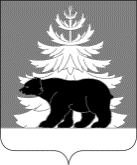  Контрольно-счетная палата Зиминского районного муниципального образования ЗАКЛЮЧЕНИЕ № 01-10/18По результатам проведения экспертно-аналитического мероприятия муниципальной программы Зиминского районного муниципального образования «Развитие и содержание муниципальной автоматизированной системы централизованного оповещения населения Зиминского района», утвержденного постановлением администрации Зиминского районного муниципального образования от 25.10.2022 №766     02 ноября   2022 г.                                                                                 г. ЗимаУтвержденоприказом председателя КСП от 02.11.2022 № 17        Основание для проведения экспертно-аналитического мероприятия:         Настоящее  заключение подготовлено Контрольно-счетной палатой Зиминского районного муниципального образования (далее –КСП района) в соответствии с требованиями  пункта  2 статьи 157 Бюджетного кодекса Российской Федерации , части 2 статьи 9 Федерального закона от 07.02.2011 №6-ФЗ «Об общих принципах организации и деятельности контрольно-счетных органов субъектов Российской Федерации и муниципальных образования»,   статьи 8  Положения о Контрольно-счетной палате Зиминского районного муниципального образования, утвержденного Решением Думы муниципального района от 28.10.2021 № 146, распоряжением председателя КСП  района от 28.10.2022 № 01-22/21        Предмет экспертно-аналитического мероприятия:        Муниципальная программы Зиминского районного муниципального образования «Развитие и содержание муниципальной автоматизированной системы централизованного оповещения населения Зиминского района», утвержденная постановлением администрации Зиминского районного муниципального образования от 25.10.2022 № 766 (далее-муниципальная программа).     Объекты экспертно-аналитического мероприятия: Администрация Зиминского районного муниципального образования (далее-Администрация района), МКУ «Служба Зиминского районного муниципального образования по решению вопросов гражданской обороны и чрезвычайных ситуаций» (далее -Служба ГО и ЧС)         Цель экспертно-аналитического мероприятия: - определение соответствия положений, изложенных в муниципальной программе, действующим нормативным правовым актам Российской Федерации, Иркутской области, Зиминского районного муниципального образования; - оценка соответствия поставленных в муниципальной программе   целей и задач показателям социально-экономического развития Зиминского районного муниципального образования на соответствующий период;-анализ структуры муниципальной программы, оценка наличия всех необходимых документов, разделов паспорта, приложений, анализ соответствия названий разделов их смысловому содержанию, целесообразность принятия муниципальной программы;-анализ целевых индикаторов и показателей результативности;-обоснованности заявленных финансовых потребностей муниципальной программы в ресурсах, полноты использования привлечения средств, иных бюджетов бюджетной системы Российской Федерации помимо бюджета Зиминского районного муниципального образования. а так же средств иных источников для реализации муниципальной программы.   -подтверждение полномочий по установлению расходного обязательства, подтверждение обоснованности размера расходного обязательства, установление экономических последствий принятого нового расходного обязательства для бюджета Зиминского районного муниципального образования.Основные вопросы экспертно-аналитического мероприятия:-Соответствие цели муниципальной программы приоритетам государственной политики, целевым ориентирам стратегических программ Российской Федерации, Иркутской области, Зиминского районного муниципального образования, полномочиям и сферам ответственности;-соответствие с приоритетами, целями, задачами, определенными стратегией социально -экономического развития Зиминского районного муниципального образования, задачами и функциями администрации Зиминского районного муниципального образования, с учетом положений программных документов, иных правовых актов Российской Федерации и Иркутской области в соответствующей сфере деятельности; -соблюдение Положения о порядке принятия решений о разработке, формирования, утверждения, реализации и оценки эффективности муниципальных программ Зиминского районного муниципального образования, утвержденного постановлением администрации района от 03.11.2020 № 921;-оценка целостности и связанности целей, задач муниципальной программы и мероприятий по их выполнению;-обоснованность заявленных финансовых потребностей муниципальной программы, полноты использования возможности привлечения средств иных бюджетов бюджетной системы Российской Федерации, а также средств иных источников финансового обеспечения для реализации мероприятий программы, достаточность запланированных мероприятий и имеющихся ресурсов для достижения целей и ожидаемых результатов;-обеспечение эффективности и результативности расходования бюджетных средств в соответствии со ст.179 Бюджетного кодекса Российской Федерации;-достаточность запланированных мероприятий и имеющихся ресурсов для достижения целей и ожидаемых результатов;-наличие измеряемых (натуральных и стоимостных) показателей, позволяющих оценить степень достижения целей и выполнения задач;-наличие достоверного источника информации или методики расчета целевых индикаторов, наличие взаимосвязи между целевыми индикаторами и программными мероприятиями, наличие ответственных лиц.         Исполнитель экспертно-аналитического мероприятие: председатель КСП района Е.В.Шульгина       Сроки начала и окончания экспертно-аналитического мероприятия: 28 октября 2022 -02 ноября 2022 г.При проведении экспертно-аналитического мероприятия использовались следующие нормативные правовые акты: Бюджетный кодекс Российской Федерации (далее -БК РФ);Федеральный закон от 06.10.2003. № 131-ФЗ «Об общих принципах организации местного самоуправления в Российской Федерации» (далее –Закон №131-ФЗ);Федеральный закон от 28.06.2014 №172-ФЗ «О стратегическом планировании в Российской Федерации» (далее-Закон № 172-ФЗ);Федеральный закон от 21.12.1994 №68-ФЗ «О защите населения и территории от чрезвычайных ситуаций природного и техногенного характера» (далее-Закон № 68-ФЗ);Федеральный закон от 12.02.1998 №28-ФЗ «О гражданской обороне» (далее –Закон №28ФЗ);Приказ Министерства Российской Федерации по делам гражданской обороны, чрезвычайным ситуациям и ликвидации последствий стихийных бедствий и Министерства цифрового развития, связи и массовых коммуникаций от 31.07.2020 №578/365 «Об утверждении Положения о системах оповещения населения»Положение о порядке принятия решения о разработке муниципальных программ и утверждения, реализации и оценки эффективности муниципальных программ, утвержденное постановлением Администрацией района от 03.11.2020 №921;Стратегия социально-экономического развития Зиминского районного муниципального образования на период 2017-2030 годов, утвержденная Решением думы Зиминского муниципального района от 20.12.2017 № 282  (далее –  Стратегия ЗРМО)Положение о бюджетном процессе в Зиминском районном муниципальном образовании, утвержденное решением Думы Зиминского муниципального района от 23.03.2011 № 99 (с изменениями и дополнениями) (далее- Положение № 99);Перечень муниципальных программ, утвержденный постановлением Администрации района от 15.10.2020 №885 (в ред. от 26.09.2022 года);Устав Зиминского районного муниципального образования (далее -Устав);Методические рекомендации по составлению и исполнению бюджета субъектов Российской Федерации и местных бюджетов на основе муниципальных программ, утвержденных Министерством финансов РФ от 30.09.2014г. №09-05-05/48843, а также положениям отраслевых документов стратегического планирования;другие нормативные правовые акты по данному вопросу.      В КСП района для проведения экспертно-аналитического мероприятия    28.10. 2022 года поступили следующие документы:     1. Сопроводительное письмо от 27.10.2022г. № 1507 на 1 листе;     2. Постановление от 25.10.2022 №766 «Об утверждении муниципальной программы Зиминского районного муниципального образования «Развитие и содержание муниципальной автоматизированной системы централизованного оповещения населения Зиминского района» на 1 листе:    3.  Утвержденная муниципальная программа с приложением на 13 листах. 1.Соответствие цели муниципальной программы приоритетам государственной политики, целевым ориентирам стратегических программ Российской Федерации, Иркутской области, Зиминского районного муниципального образования, полномочиям и сферам ответственности       В соответствии с пунктом 21 части 1 статьи 15 Федерального закона от 06.10.2003 №131-ФЗ «Об общих принципах местного самоуправления в Российской Федерации» к вопросам местного значения муниципального района в сфере деятельности муниципальной программы относится   организация и осуществление мероприятий по территориальной обороне и гражданской обороне, защите населения и территории муниципального района от чрезвычайных ситуаций природного и техногенного характера.      В соответствии с пунктом 2 статьей 11 к полномочиям органов   местного самоуправления в области защиты населения и территорий от чрезвычайных ситуаций отнесено создание и поддержание в постоянной готовности муниципальные системы оповещения и информирования населения о чрезвычайных ситуациях.       В соответствии с пунктом 2 статьи 8 Федерального закона от 12.02.1998 №28-ФЗ «О гражданской обороне» органы местного самоуправления самостоятельно в пределах границ муниципальных образований      -создают и поддерживают в состоянии постоянной готовности к использованию муниципальные системы оповещения населения об опасностях, возникающих при военных конфликтах или вследствие этих конфликтов, а также при чрезвычайных ситуациях природного и техногенного характера, защитные сооружения и другие объекты гражданской обороны;     -обеспечивают своевременное оповещение населения, в том числе экстренное оповещение населения, об опасностях, возникающих при военных конфликтах или вследствие этих конфликтов, а также при чрезвычайных ситуациях природного и техногенного характера;     -в пределах своих полномочий создают и поддерживают в состоянии готовности силы и средства гражданской обороны, необходимые для решения вопросов местного значения.2.Соответствие с приоритетами, целями, задачами, определенными стратегией социально -экономического развития Зиминского районного муниципального образования, задачами и функциями администрации Зиминского районного муниципального образования, с учетом положений программных документов, иных правовых актов Российской Федерации и Иркутской области в соответствующей сфере деятельности.           В соответствии с частью 1 пунктом 6 Положения № 921 муниципальная программа разрабатывается в соответствии с приоритетами социально-экономического развития, определенными Стратегией социально-экономического развития (далее-Стратегия ЗРМО).     При анализе муниципальной программы установлено, что цели и задачи, установленные   в Стратегии ЗРМО, не в полной мере соответствуют  целям и задачам муниципальной программы.   Службе ГО и ЧС следует проанализировать цели и задачи муниципальной программы и увязать со Стратегией ЗРМО.3.Соблюдение Положения о порядке принятия решений о разработке, формирования, утверждения, реализации и оценки эффективности муниципальных программ Зиминского районного муниципального образования, утвержденного постановлением администрации района от 03.11.2020 № 921          В соответствии с пунктом 1 статьи 179 БК РФ муниципальные программы, реализуемые за счет средств местного бюджета, утверждаются местной администрацией муниципального образования. Сроки реализации муниципальных программ определяются местной администрацией муниципального образования в устанавливаемом ею порядке. Порядок принятия решений о разработке муниципальных программ и их формирования, и реализации устанавливается муниципальным правовым актом администрации муниципального образования. Администрацией района принято Положение о порядке принятия решения о разработке муниципальных программ и утверждения, реализации и оценки эффективности муниципальных программ, утверждено постановлением Администрации района от 03.11.2020 №921 (далее –Положение № 921).  В соответствии с частью 2 пункта 13 Положения № 921, муниципальная программа добавлена в перечень муниципальных программ, утвержденных постановлением администрации района от 15.10.2020 №885 (в ред. от 26.09.2022 г.)    Согласно Положения № 921 проект муниципальной программы до ее представления мэру Зиминского районного муниципального образования должен пройти экспертизу.      В нарушении части 3 пункта 22 Положения № 921 проект муниципальной программы в КСП района для проведения   экспертизы ответственным исполнителем представлен не был.  В нарушении части 3 пункта 22 подписанный протокол с решением рабочей группы в КСП района представлен не был. Решением комиссии о направлении муниципальной программы   на экспертизу в КСП района не направлялось.         В нарушении части 3 пункта 25 Положения № 921 муниципальная программа представлена ответственным исполнителем мэру Зиминского районного муниципального образования для рассмотрения и утверждения без учета решения рабочей группы и заключения КСП района        Администрацией района муниципальная программа «Развитие и содержание муниципальной автоматизированной системы централизованного оповещения населения Зиминского района», которая утверждена постановлением администрации от 25.10.2022 №766, с целью проведения экспертно-аналитического мероприятия.        В соответствии с частью 3 пункта 26 муниципальная программа утверждена до дня внесения проекта бюджета Зиминского районного муниципального образования на очередной финансовый год и плановый период в Думу Зиминского муниципального района.Согласно раздела 1 Паспорта муниципальной программы   ответственным исполнителем является Муниципальное казенное учреждение «Служба Зиминского районного муниципального образования по решению вопросов гражданской обороны и чрезвычайных ситуаций». (далее служба - ГО и ЧС).В нарушении подпункта 2 пункта 14 раздела 3 в разделе 1 паспорта муниципальной программы под наименованием муниципальной программы отсутствует срок реализации муниципальной программы.           Требуются внесение изменений в раздел 1 Паспорта муниципальной программы в части соисполнителей – не включен Комитет по управлению муниципальным имуществом. Показатели паспорта муниципальной программы - разделы   соответствуют типовой форме паспорта, установленной Положением № 921. В соответствии с разделом 3 пункта 13 Положения № 921 цель и задачи муниципальной программы формируются исходя из целей и задач, определенных в  Стратегии социально-экономического развития Зиминского районного муниципального образования. В соответствии с паспортом муниципальной программы, целью муниципальной программы является – развитие и содержание муниципальной автоматизированной системы централизованного оповещения Зиминского района. В подтверждение обоснованности муниципальной программы установлено, что для решения поставленной цели муниципальной программы определены три основные задачи: -Установка современных технических средств оповещения населения;-увеличение процента оповещения населения;-организация технического обслуживания и содержание каналов связи.В разделе 1 Паспорта   муниципальной программы определены три задачи, что соответствует разделу 4 Цели и задачи муниципальной программы  Муниципальная программа не требует выделение подпрограмм.В разделе 1 паспорта муниципальной программы объемы и источники финансирования добавить слова «муниципальной программы».  На развитие и содержание муниципальной автоматизированной системы централизованного оповещения населения Зиминского района предусмотрено финансирование на следующие мероприятия:1.Установка технических средств оповещения муниципальной автоматизированной системы централизованного оповещения населения Зиминского района и населенных пунктов Зиминского района;2. Организация технического обслуживания и своевременный ремонт технических средств. Результатом реализации - Программой установлены конечные результаты:1.Обеспечение гарантированного доведения информации и сигналов оповещения -до руководящего состава, сил и средств гражданской обороны и муниципального звена Зиминской районной территориальной подсистемы Иркутской области единой государственной системы предупреждения и ликвидации чрезвычайных ситуаций; -до дежурно-диспетчерских служб потенциально опасных объектов;2.Своевременное оповещение и информирование военных действий или вследствие этих действий, а также вследствие чрезвычайных ситуаций природного и техногенного характера на территории муниципального района и как следствие обеспечение сохранности жизни, здоровья граждан и их имущества;3.Совершенствование системы мер предупреждения и ликвидации последствий чрезвычайных ситуаций в Зиминском районе.В соответствии с пунктом 2 статьи 179 БК РФ объем бюджетных ассигнований на реализацию муниципальных программ утверждается решением о бюджете в составе ведомственной структуры расходов бюджета по соответствующей каждой программе целевой статье расходов бюджета в соответствии с муниципальным правовым актом местной администрации муниципального образования, утвердившим программу.В нарушении части 3 пункта 15 Положения № 921 округление числовых показателей в муниципальной   программе должно быть до третьего десятичного знака после запятой, что не соответствует значениям установленных в муниципальной программе до двух знаков после запятой.Объемы финансирования в паспорте муниципальной программы, в таблице раздела 7 отражены -0, а в таблице разделах 8 отражены- прочерками, следует округлить до третьего десятичного знака.КСП Зиминского района, что к таблицам в муниципальной программе отсутствуют нумерация и слово Таблица.  В разделе 4 цели и задачи муниципальной программы отсутствует перечень пунктов и объектов (следует оформить приложением к муниципальной программе), в которых предусматривается задействовать местные специализированные оконечные устройства системы оповещения, с указанием численности населения по населенным пунктам  и планируемой долей оповещения населения как по сельским поселениям так и в общем по муниципальному району, что в конечном итоге будет являться одним из целевых показателей муниципальной программы. Согласно паспорта муниципальной программы реализация муниципальной программы осуществляется в соответствии с планом мероприятий, разработанным ГО и ЧС на очередной год и плановый период, который должен стать неотъемлемой частью муниципальной программы путем включения его в приложение к муниципальной программе, в случае необходимости, позволит при корректировке муниципальной программы, одновременно и корректировать план мероприятий.   Муниципальная программа являются документом планирования бюджетных ассигнований во взаимосвязи с ожидаемыми результатами их использования.  Исходя из положений ст.174.2 БК РФ ,включают объемы бюджетных ассигнований  на исполнение действующих расходных обязательств (обусловленные уже принятыми нормативными правовыми актами, заключенными контрактами, договорами и соглашениями, другими аналогичными документами), а также предполагаемые объемы бюджетных ассигнований на исполнение принимаемых расходных обязательств (обусловленных законами,   нормативными правовыми актами,  договорами и соглашениями, предлагаемыми (планируемыми) к принятию в текущем финансовом году или в плановом периоде.        Отсутствие финансово-экономического обоснования к программе (расчетов) не позволяет оценить экономическую обоснованность и достоверность (реалистичность) объема ресурсного обеспечения программы, а также возможности достижения целей при запланированном объеме средств.Объемы бюджетных ассигнований будут уточняться ежегодно при составлении бюджета на очередной год и на плановый период, и в процессе исполнения бюджета.Информация по ресурсному обеспечению муниципальной программы представлена в разрезе мероприятий с указанием объемов ресурсного обеспечения по годам реализации программы.Ресурсное обеспечение реализации муниципальной программы                                                                                                                                      Таблица 1Общий предполагаемый объем средств на реализацию муниципальной программы на 2023-2028 годы согласно паспорта программы составляет 20897,400 тыс. рублей. Согласно Паспорта муниципальной программы источником финансирования планируются средства местного бюджета в объеме 20897,400 тыс.руб., что соответствует объемам финансирования по срокам реализации Программы и в разрезе перечня мероприятий с разбивкой по годам разделам 7 и 8 муниципальной программы.      В соответствии со статьей 23 Федерального закона от 21.12.1994 № 68-ОЗ «О защите территорий от чрезвычайных ситуаций природного и техногенного характера» финансовое обеспечение деятельности органа местного самоуправления, специально уполномоченных на решение задач в области защиты населения на территории от чрезвычайных ситуаций является расходным обязательством муниципального образования.            Согласно ст.6 БК РФ бюджетные обязательства -расходные обязательства, подлежащие исполнению в соответствующем финансовом году. Таким образом, бюджетное обязательство – признанная органом, исполняющим бюджет, обязанность совершить расходование средств соответствующего бюджета в течение определенного срока, возникающая в соответствии с законом о бюджете и со сводной бюджетной росписью. Финансовое управление в силу своих основных полномочий выполняет функции организатора бюджетного процесса. Информация о сроках, объемах источниках финансирования отражена в таблице раздела 8 муниципальной программы.           Количественно выраженными характеристиками достижения цели и задач муниципальной программы являются целевые индикаторы и показатели результативности муниципальной программы. Эффективность и результативность реализации мероприятий муниципальной программы оценивается ежегодно в соответствии с количественными показателями целевых индикаторов муниципальной программы.         Согласно раздела 1.Паспорта муниципальной программы установлено три целевых показателя муниципальной программы, а в разделе 9   определен только один целевой показатель процент установки технических средств оповещения, который к 2024 году будет доведен до 60 %, а к 2028 году - 100%, причем не установлен такой целевой показатель как процент охвата населения Зиминского района, который к 2024 году должен быть доведен до 75%.           В преамбуле Постановления администрации не верно указана ссылка на пункт 2 статьи 25 Закона №68-ФЗ, следовало указать пункт 2 статьи 11 Закона №68-ФЗ.         В соответствии с планом –графиком и Положение о порядке и сроках составления проекта бюджета Зиминского районного муниципального образования и порядке работы над документами и материалами, представляемыми с проектом бюджета Зиминского районного муниципального образования, утвержденного постановлением администрации от  30.07.2015 №749  муниципальная программа, предлагаемых к финансированию в очередном финансовом году и плановом периоде, с указанием даты и номера принятия, а также электронного адреса информационно-телекоммуникационной сети «Интернет» должна быть представлены в  отдел по экономике, труду и охране труда, потребительскому рынку в срок до 20 октября текущего года. В нарушении муниципальная программа не представлена в установленный срок, и утверждена на 5 дней позже указанного срока.       Муниципальная программа размещена на официальном сайте администрации ЗРМО www.rzima.ru в информационно-телекоммуникационной сети «Интернет» во вкладке Документы-Постановления –октябрь 2022 года.           Выводы:1.Муниицпаальная программа направлена на достижение целей и задач социально- экономического развития Зиминского районного муниципального образования в соответствии с установленными полномочиями исполнительных органов местного самоуправления.      2. При анализе муниципальной программы установлено, что цели и задачи, установленные   в Стратегии ЗРМО, не в полной мере соответствуют целям и задачам муниципальной программы.   Службе ГО и ЧС следует проанализировать цели и задачи муниципальной программы и увязать со Стратегией ЗРМО.3. В нарушении части 3 пункта 22 Положения № 921 проект муниципальной программы в КСП района для проведения   экспертизы ответственным исполнителем представлен не был. 4. В нарушении части 3 пункта 22 подписанный протокол с решением рабочей группы в КСП района не представлен. Решением комиссии о направлении муниципальной программы   на экспертизу в КСП района не направлялось.        5. В нарушении части 3 пункта 25 Положения № 921 муниципальная программа представлена ответственным исполнителем мэру Зиминского районного муниципального образования для рассмотрения и утверждения без учета решения рабочей группы и заключения КСП района6. В нарушении подпункта 2 пункта 14 раздела 3 в разделе 1 паспорта муниципальной программы под наименованием муниципальной программы отсутствует срок реализации муниципальной программы.          7. Требуются внесение изменений в раздел 1 Паспорта муниципальной программы в части соисполнителей – не включен Комитет по управлению муниципальным имуществом.8. В нарушении части 3 пункта 15 Положения № 921 округление числовых показателей в муниципальной   программе должно быть до третьего десятичного знака после запятой, что не соответствует значениям в муниципальной программе до двух знаков после запятой.9.Объемы финансирования в паспорте муниципальной программы, в таблице раздела 7 отражены 0, а в таблице разделах 8 отражены прочерки, следует округлить до третьего десятичного знака.10.КСП Зиминского района, что к таблицам в муниципальное программе отсутствуют нумерация и слово Таблица.  11. В разделе 4 цели и задачи муниципальной программы отсутствует перечень пунктов и объектов (следует оформить приложением к муниципальной программе), в которых предусматривается задействовать местные специализированные оконечные устройства системы оповещения, с указанием численности населения по населенным пунктам  и планируемой долей оповещения населения как по сельским поселениям так и в общем по муниципальному району, что в конечном итоге будет являться одним из целевых показателей муниципальной программы.12.Согласно паспорта муниципальной программы реализация муниципальной программы осуществляется в соответствии с планом мероприятий, разработанным ГО и ЧС на очередной год и плановый период, который должен стать неотъемлемой частью муниципальной программы путем включения его в приложение к муниципальной программе, что позволит при корректировке муниципальной программы, одновременно и корректировать план мероприятий.       13. Отсутствие финансово-экономического обоснования к программе (расчетов) не позволяет оценить экономическую обоснованность и достоверность (реалистичность) объема ресурсного обеспечения программы, а также возможности достижения целей при запланированном объеме средств.   14.Согласно раздела 1.Паспорта муниципальной программы установлено три целевых показателя муниципальной программы, а в разделе 9   определен только один целевой показатель процент установки технических средств оповещения, который к 2024 году будет доведен до 60 %, а к 2028 году до 100%, причем не установлен такой целевой показатель как процент охвата населения Зиминского района, который к 2024 году должен быть доведен до 75%.   15. В преамбуле Постановления администрации не верно указана ссылка на пункт 2 статьи 25 Закона №68-ФЗ, следовало указать пункт 2 статьи 11 Закона №68-ФЗ.   16. В нарушении муниципальная программа не представлена в установленный, и утверждена на 5 дней позже указанного срока.   17. Муниципальная программа размещена на официальном сайте администрации ЗРМО www.rzima.ru в информационно-телекоммуникационной сети «Интернет» во вкладке Документы-Постановления –октябрь 2022 года.          Предложения:  С учетом проведенного экспертно-аналитического мероприятия Службе ГО и ЧС -  исполнителю муниципальной программы рассмотреть настоящее заключение, устранить замечания и представить в КСП района информацию о принятых мерах в срок до 02 декабря 2022 года. При формировании бюджета Зиминского районного муниципального образования на 2023 год и на плановый период 2024 и 2025 годов учесть объемы финансирования муниципальной программы.      Председатель                                                  Е.В.ШульгинаСроки реализацииВсего по программе2023 год(тыс.руб.)2024 год(тыс.руб.)2025 год(тыс.руб.)2026 год(тыс.руб.)2027 год(тыс.руб.)2028 год(тыс.руб.)Общий объем финансирования, в т.ч.20897,4009930,0009227,400435,000435,000435,000435,000федеральный бюджет0,0000,0000,0000,0000,0000,0000,000областной бюджет0,0000,0000,0000,0000,0000,0000,000местный бюджет20897,4009930,0009227,400435,000435,000435,000435,000внебюджетные источники 0,0000,0000,0000,0000,0000,0000,000В том числе по мероприятиямВ том числе по мероприятиямВ том числе по мероприятиямВ том числе по мероприятиямВ том числе по мероприятиямВ том числе по мероприятиямВ том числе по мероприятиямВ том числе по мероприятиям1. Установка технических средств оповещения муниципальной автоматизированной системы централизованного оповещения населения Зиминского района и населенных пунктов Зиминского района1. Установка технических средств оповещения муниципальной автоматизированной системы централизованного оповещения населения Зиминского района и населенных пунктов Зиминского района1. Установка технических средств оповещения муниципальной автоматизированной системы централизованного оповещения населения Зиминского района и населенных пунктов Зиминского района1. Установка технических средств оповещения муниципальной автоматизированной системы централизованного оповещения населения Зиминского района и населенных пунктов Зиминского района1. Установка технических средств оповещения муниципальной автоматизированной системы централизованного оповещения населения Зиминского района и населенных пунктов Зиминского района1. Установка технических средств оповещения муниципальной автоматизированной системы централизованного оповещения населения Зиминского района и населенных пунктов Зиминского района1. Установка технических средств оповещения муниципальной автоматизированной системы централизованного оповещения населения Зиминского района и населенных пунктов Зиминского района1. Установка технических средств оповещения муниципальной автоматизированной системы централизованного оповещения населения Зиминского района и населенных пунктов Зиминского районаОбщий объем финансирования, в т.ч.18426,0009633,6008792,4000,0000,0000,0000,000федеральный бюджет0,0000,0000,0000,0000,0000,0000,000областной бюджет0,0000,0000,0000,0000,0000,0000,000местный бюджет18426,0009633,6008792,4000,0000,0000,0000,000внебюджетные источники0,0000,0000,0000,0000,0000,0000,0002. Организация технического обслуживания и своевременный ремонт технических средств2. Организация технического обслуживания и своевременный ремонт технических средств2. Организация технического обслуживания и своевременный ремонт технических средств2. Организация технического обслуживания и своевременный ремонт технических средств2. Организация технического обслуживания и своевременный ремонт технических средств2. Организация технического обслуживания и своевременный ремонт технических средств2. Организация технического обслуживания и своевременный ремонт технических средств2. Организация технического обслуживания и своевременный ремонт технических средствОбщий объем финансирования, в т.ч.2471,400296,400435,000435,000435,000435,000435,000федеральный бюджет0,0000,0000,0000,0000,0000,0000,000областной бюджет0,0000,0000,0000,0000,0000,0000,000местный бюджет2471,400296,400435,000435,000435,000435,000435,000внебюджетные источники0,0000,0000,0000,0000,0000,0000,000